Fiche pédagogique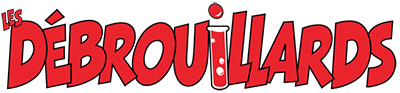 Titre : Quand la faim rend malinMagazine Les Débrouillards, mars 2018Pages 17 à 19Les écureuils, les corneilles et les macaques de Koshima ont trouvé des solutions ingénieuses pour satisfaire leur appétit ! À l’aide du texte « Quand la faim rend malin », inscris dans chaque encadré les solutions inventées par ces animaux.Cette fiche pédagogique a été réalisée par l’équipe de recherche ADEL (Apprenants en difficulté et littératie) de l’UQAM, en collaboration avec le magazine Les Débrouillards. Dans le contexte de la fermeture des écoles en lien avec la pandémie, elle vise à fournir aux enseignants des outils pour aider les élèves à conserver leurs acquis en compréhension de lecture.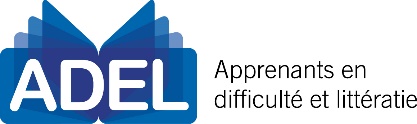 